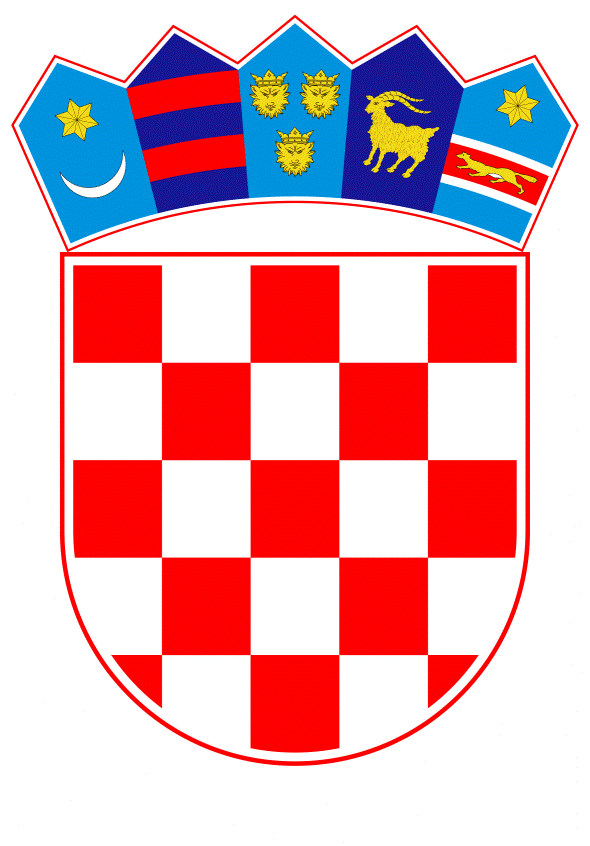 VLADA REPUBLIKE HRVATSKEZagreb, 25. srpnja 2019. godine______________________________________________________________________________________________________________________________________________________________________________________________________________________________PrijedlogNa temelju članka 31. stavka 3. Zakona o Vladi Republike Hrvatske (Narodne novine, br. 150/11, 119/14, 93/16 i 116/18), Vlada Republike Hrvatske je na sjednici održanoj ____________ 2019. godine donijelaZ A K L J U Č A K1.	Vlada Republike Hrvatske podupire realizaciju Projekta rekonstrukcije državne ceste DC227, dionice Železna Gora - Šenkovec (DC209), duljine 13,28 km.2.	Zadužuje se Ministarstvo mora, prometa i infrastrukture da, u suradnji s društvom Hrvatske ceste d.o.o., osigura realizaciju Projekta iz točke 1. ovoga Zaključka, sukladno svojoj nadležnosti i raspoloživim financijskim sredstvima.3.	Nositelj Projekta iz točke 1. ovoga Zaključka je društvo Hrvatske ceste d.o.o., a za koordinaciju svih aktivnosti vezano uz provedbu ovoga Zaključka određuje se Ministarstvo mora, prometa i infrastrukture.Klasa:Urbroj:Zagreb, ____________ 2019. godinePREDSJEDNIK

mr. sc. Andrej PlenkovićO B R A Z L O Ž E NJ EDionica državne ceste DC227 prolazi kroz naseljena područja (naselja; Železna Gora, Prekopa, Dragoslavec, Pleškovec, Vučetinec, Lopatinec, Brezje i Šenkovec). Sama prometnica proteže se kroz područje Međimurske županije iz smjera sjeverozapada prema jugoistoku, kroz pretežito brdski teren sa neuređenom geometrijom elemenata u vertikalnom i horizontalnom smislu. Početak planirane rekonstrukcije je u Železnoj Gori, a završetak u Šenkovcu, na raskrižju sa državnom cestom DC209, ukupne duljine 13,28 km. Cilj Projekta je rekonstrukcija predmetne dionice sa svrhom sigurnog i udobnog odvijanja prometa u i izvan naselja, kao jedan od najvažnijih čimbenika u razvoju poljoprivrede i vinogradarstva, turizma te gospodarstva u cjelini.  Ovim Zaključkom zadužuje se Ministarstvo mora, prometa i infrastrukture da u suradnji s društvom Hrvatske ceste d.o.o. osigura realizaciju Projekta rekonstrukcije.Planirani početak rada na pripremi dokumentacije je rujan 2019.g, a planirani dovršetak do rujna 2021.g.Procijenjena vrijednost usluge izrade projektne dokumentacije iznosi 1.200.000,00 kn (bez PDV-a). Sredstva su osigurana u Financijskom planu Hrvatskih cesta za 2019. godinu i projekcijama za 2020. i 2021. U 2019. godini planirano je ugovoriti uslugu izrade projektne dokumentacije i realizirati dio ugovora u iznosu od 50.000,00 kn. U 2020. godini planirano je 650.000,00 kuna dok je ostatak od 500.000,00 kuna planiran u 2021. godini. Sredstva su planirana na proračunskom kontu 4213 Ceste, željeznice i ostali prometni objekti, u okviru aktivnosti K2012 Investicijsko održavanje i rekonstrukcija državnih cesta.Nakon izrađene projektne dokumentacije moći će se procijeniti cjelokupna vrijednost izvedbe radova i osigurati financijska sredstva u okviru budućeg financijskog plana društva Hrvatske ceste d.o.o..Predlagatelj:Ministarstvo mora, prometa i infrastrukturePredmet:Prijedlog zaključka u vezi s Projektom rekonstrukcije državne ceste DC227, dionice Železna Gora – Šenkovec (DC209)